20. heti gridProgramok műsorkezdéstől - 12 óráig Programok 12 órától - 18 óráig (20.)Programok 18 órától - műsorzárásig (20.)Hétfő 2019.05.13Kedd 2019.05.14Szerda 2019.05.15Csütörtök 2019.05.16Péntek 2019.05.17Szombat 2019.05.18Vasárnap 2019.05.19Hétfő 2019.05.13Kedd 2019.05.14Szerda 2019.05.15Csütörtök 2019.05.16Péntek 2019.05.17Szombat 2019.05.18Vasárnap 2019.05.19Hétfő 2019.05.13Kedd 2019.05.14Szerda 2019.05.15Csütörtök 2019.05.16Péntek 2019.05.17Szombat 2019.05.18Vasárnap 2019.05.19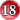 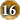 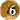 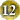 